Стандартная операционная карта (СОК) операции«Составление рабочей программы педагога»Стандартная операционная карта (СОК) – это описание последовательности действий и приемов при выполнении операции.Форма СОКШагДействиеСхема/фото/рисунокВремяТщательно изучите  ООП ДО, МР по оформлению, шаблону ПЗ, структуре РП. При наличии вопросов обратитесь за помощью к старшему воспитателю.360-480 минутРазработка РПРазработка РПРазработка РПВАРИАНТ 1. В случае отсутствия несоответствий в оформлении, шаблону ПЗ, структуре РП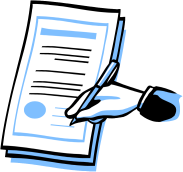 140-240 минутВАРИАНТ 2. В случае наличия несоответствий в оформлении, шаблону ПЗ, структуре РП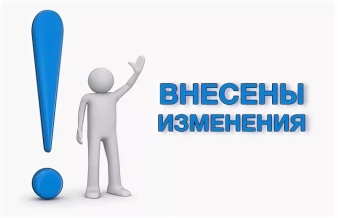 140-240 минут